MODELLO DI AMBITO DI 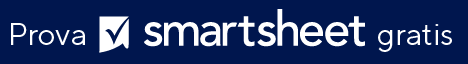 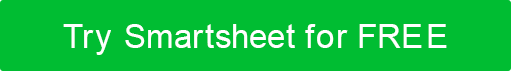 LAVORO DI CONSULENZAPASSAGGIO 1. Deliverable del progettoPASSAGGIO 2. Elenco di attività di progettoElenca tutte le attività di progetto da completare, in base ai deliverable elencati nella sezione precedente. Non elencare le date. Aggiungi altre righe se necessario. In alternativa, puoi allegare la struttura di ripartizione del lavoro (WBS) alla dichiarazione dell'ambito. PASSAGGIO 3. Fuori ambitoPASSAGGIO 4. Ipotesi del progettoPASSAGGIO 5. Vincoli del progettoPASSAGGIO 6. Stime aggiornatePASSAGGIO 7. ApprovazioniPROGETTO N.DATA INDICATA123456-78MM/GG/AAOBIETTIVI DEL PROGETTO  OBIETTIVI DEL PROGETTO  Descrivi gli scopi generali del progetto.  Includi i costi, la pianificazione e gli obiettivi di qualità. Descrivi gli scopi generali del progetto.  Includi i costi, la pianificazione e gli obiettivi di qualità. DELIVERABLE N.DESCRIZIONE1Elenca tutti i deliverable del progetto e descrivili brevemente uno per uno. Non elencare le date. 2I deliverable devono includere output e risultati accessori: report di PM, documentazione, ecc.3Il livello di dettaglio dipenderà dagli obiettivi del progetto.Struttura di ripartizione del lavoro (WBS) allegataStruttura di ripartizione del lavoro (WBS) allegataNOXSÌFornisci un link, se applicabile.N/DN/DN/DN/DN/DATTIVITÀ N.DESCRIZIONEPER DELIVERABLE N. ...INSERISCI N. ATTIVITÀ1Pianificazione2Esecuzione13Valutazione1, 2Questo progetto NON eseguirà né includerà quanto segue:Elenca i deliverable o le attività che non completerai o fornirai come output di questo progetto.N.IPOTESI1Elenca tutti i fattori del progetto che consideri veri, concreti o certi. 2Le ipotesi comportano generalmente un certo grado di rischio.3Descrivi l'impatto potenziale delle ipotesi se si rivelano false.DATA DI INIZIO PROGETTOMM/GG/AADATA DI FINE PROGETTOMM/GG/AAELENCA EVENTUALI SCADENZE RIGIDEELENCA ALTRE DATE / DESCRIZIONI DELLE MILESTONEVINCOLI DI BILANCIOInserisci le informazioni sulle limitazioni del budget del progetto (budget totale del progetto, budget massimo per i deliverable chiave del progetto).VINCOLI DI QUALITÀ O PRESTAZIONIInserisci eventuali altri requisiti per la funzionalità, le prestazioni o la qualità del progetto.VINCOLI DI ATTREZZATURE / PERSONALEInserisci eventuali vincoli relativi alle attrezzature o alle persone che avranno un impatto sul progetto.VINCOLI NORMATIVIInserisci eventuali vincoli legali, politici o altri vincoli normativi.Stima le ore necessarie per completare il progetto. Inserisci il numero totale di ore.NOME E TITOLO DEGLI STAKEHOLDERRUOLO DEGLI STAKEHOLDER / APPROVATORIDATA DI 
INVIO PER APPROVAZIONEDATA DI RICEZIONE APPROVAZIONEDICHIARAZIONE DI NON RESPONSABILITÀQualsiasi articolo, modello o informazione sono forniti da Smartsheet sul sito web solo come riferimento. Pur adoperandoci a mantenere le informazioni aggiornate e corrette, non offriamo alcuna garanzia o dichiarazione di alcun tipo, esplicita o implicita, relativamente alla completezza, l’accuratezza, l’affidabilità, l’idoneità o la disponibilità rispetto al sito web o le informazioni, gli articoli, i modelli o della relativa grafica contenuti nel sito. Qualsiasi affidamento si faccia su tali informazioni, è pertanto strettamente a proprio rischio.